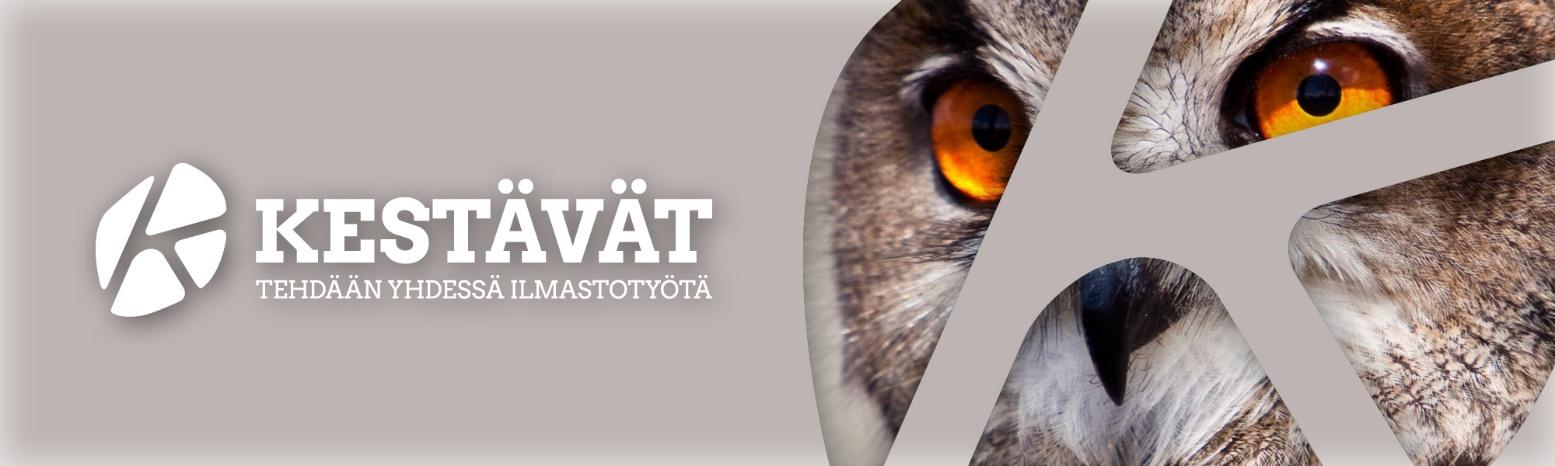 Alavuden, Kuortaneen, Kurikan ja LapuanKestävät -ilmastoyhteistyöLOPPURAPORTTI 1.8.2020-30.11.2021SisällysTiivistelmäHankkeessa tehostettiin kuntien välistä ja sisäistä yhteistyötä, perustettiin kuntajohtajien ilmastofoorumi sekä päivitettiin kuntien yhteinen ilmastostrategia ja kuntakohtaiset kestävän kehityksen ohjelmat. Lisäksi kehitettiin ohjeita, raportointia ja mittareita. Kuntien kiinteistöjen ja ajoneuvojen vihreän energian käytöstä tehtiin selvitys ja loimme uudet tavoitteet vihreän energian käytölle vuoteen 2030 mennessä. Ilmastoratkaisuille luotiin kohtaamispaikka Kestävät -ilmastoyhteistyön internetsivulle ja järjestettiin koulutusta kuntien työntekijöille. Hankkeen aikana saatiin aikaan muutos päättäjien ja yritysten tahtotilassa ja syvempi ymmärrys siitä, mitä ilmastotoimien avulla voidaan saavuttaa niin ympäristön kuin kunta- ja yritystalouden kannalta.Hankkeen tausta ja tavoitteet Hankkeen tavoitteena oli yhteisen ilmastotyön kehittäminen Alavudella, Kurikassa, Lapualla ja Kuortaneella. Alueen kunnilla oli tavoitteena toimia alueellisena suunnannäyttäjänä ilmastoasioissa vuoteen 2025 mennessä. Tavoite edellytti kuntajohdon parempaa sitoutumista ja toimintatapojen kehittämistä. Hankkeen kohderyhmänä oli mukana olevien kuntien virkamiesjohto ja luottamushenkilöt, kuntien työntekijät, sidosryhmät ja alueen yritykset. Hankkeella tiukennettiin kuntien ilmastotavoitteita, sitoutettiin luottamushenkilöt ja ylin virkamiesjohto toimintaan, kartoitettiin kuntien hiilineutraaliutta ja tehtiin yhteistyötä alueen yritysten kanssa. Tavoitteena oli vähentää kuntien toiminnasta aiheutuvia ilmastovaikutuksia.Kestävät -ilmastoyhteistyöhanke toteutettiin Lapuan kaupungin koordinoimana Lapuan, Alavuden ja Kurikan kaupungeissa sekä Kuortaneen kunnassa, Etelä-Pohjanmaalla. Hanketta hallinnoi Lapuan kaupunki. Lapuan kaupunki on tehnyt Etelä-Pohjanmaan energiatoimisto Thermopolis Oy:n kanssa keskinäisen yhteistyösopimuksen hankkeessa 1.8.2020-30.11.2021.Hankkeen osapuolet ja menetelmätHankkeen kohderyhmänä oli mukana olevien kuntien virkamiesjohto ja luottamushenkilöt, kuntien työntekijät, sidosryhmät ja alueen yritykset. Hankkeen tuloksetHankkeen vaikuttavuusKestävät -ilmastoyhteistyö koetaan alueen kunnissa positiivisena tekemisenä ja hyvänä keinona tehdä kuntien välistä yhteistyötä. Kuntajohtajien ilmastofoorumin jälkeen myös kaupunginjohtajilta on tullut yhteydenottoja erilaisista energia-asioista ja kestävän kehityksen teemoista ilmastokoordinaattorille. Ilmastostrategian ja kestävän kehityksen päivittäminen yhdessä kuntajohtajien kanssa on lisännyt kuntajohtajien kiinnostusta ilmastotyön jatkamiseen ja toimenpiteiden toteuttamiseen. Lisäksi luottamushenkilöiden osaaminen on lisääntynyt, joka on merkittävä asia päätöksenteon yhteydessä. Ilmastostrategiassa on sitouduttu ottamaan ympäristöasiat huomioon päätöksenteossa ja talousarvion laadinnassa sekä tavoitteiden toteutumisen seurannassa. Hanke on ollut ja on mukana myös alueellisessa ilmastotyön kehittämisessä osallistuen mm. Etelä-Pohjanmaan liiton kiertotalous- ja ilmastotiekartan asiatuntijatyöryhmään ja työpajaan. Kestavatkunnat.fi -nettisivulle avattu ilmastotekoja kunnan alueella -osio on täydentynyt hankkeen aikana useilla yritysten ilmastoteoilla. Niitä on vähintään 3 per kunta, ja lisätään jatkuvasti. Vihreän energian selvityksistä kävi ilmi, että osa kunnista on siirtymässä vihreän energian käyttäjiksi lähivuosien aikana.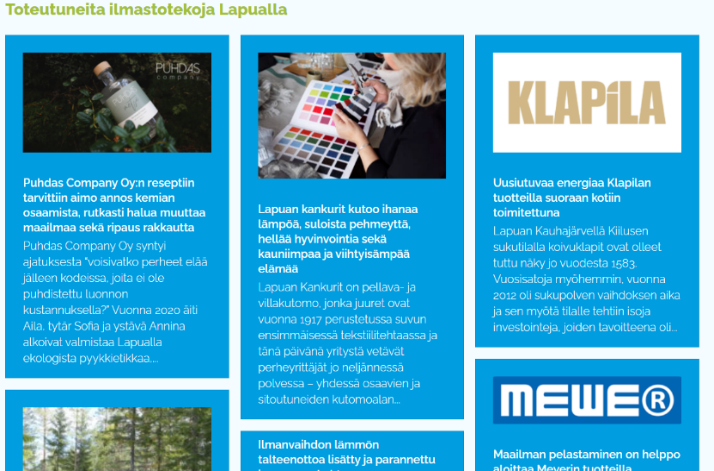 Kuva 5. Kuntien ilmastoteoista kerrotaan hankkeen nettisivuilla. Myös yritysten ilmastotekoja etsitään samaan paikkaan.Suurimmat hankkeeseen liittyvät riskit ja vaikeudet hankkeen toteutukselle ovat syntyneet koronaviruspandemian aiheuttamien muutosten vuoksi. Energiansäästötiimien kokoukset ovat olleet erittäin positiivisesti onnistuneita myös etäkokouksina. Kokouksien erittäin tärkeä muu yhteishenkeä luova keskustelu on jäänyt pois ja siksi olisikin hyvä, että välillä pystyttäisiin tavata kasvokkain myös ryhmänä. Viestinnän toteutuminen ja tuloksetSisäistä viestintää on toteutettu energiansäästötiimien, ilmastofoorumin ja ylikunnallisissa kokouksissa. Energiansäästötiimien kokouksissa on käsitelty omien toimien lisäksi hyviä esimerkkejä muista kunnista. Samankaltaista tiedonvaihtoa tullaan tekemään jatkossakin toimintaa jatkettaessa.Nettisivuilta www.kestavatkunnat.fi löytyy blogitekstejä, hankkeessa syntyneitä oppaita, materiaaleja ja selvityksiä, tietoa mukana olevista kunnista ja kuntien alueen ilmastoteoista. Hankkeen aikana nettisivuille on lisätty mm. kuntien omia ilmastotekoja ja blogitekstejä. Kestävät-ilmastoyhteistyölle on perustettu myös Instagram-tili @kestavatkunnat. Seuraajia tilillä ei ole vielä kovin paljoa, mutta seuraajien määrä on kasvanut jatkuvasti. Instagram-tili on linkitetty toiminnan Kestävät kunnat Facebook-tiliin. Kuntien nettisivuilta on linkitykset www.kestavatkunnat.fi -sivulle ja toisinpäin. Kuntien sivuilta löytyy mm. tietoa energiatehokkuussopimuksesta ja kestävän kehityksen ohjelmista. Myös alueellisen Energiaviraston rahoittaman energianeuvonnan yhteystiedot löytyvät lähes kaikkien kuntien nettisivuilta. Kestävät -ilmastoyhteistyön uutiskirje kuntien henkilöstölle, luottamushenkilöille ja alueen sidosryhmille sekä lehdistölle on ilmestynyt hankkeen aikana 3 kertaa. Uutiskirjeessä kerrotaan kuntien energiatehokkuussopimuksen tilanteesta ja hyvistä käytännöistä ja ympäristöministeriön tuesta kuntien ilmastotyölle. Uutiskirje lukijakunnassa on tuhansia henkilöitä.Lehdistölle on tiedotettu ympäristöministeriön myöntämästä hanketuesta Kuntien ilmastohankkeet -ohjelmasta sekä kuntien ilmastotoimista ja energiatehokkuussopimuksen tilanteesta. Lehdistölle on lähetetty tiedote ilmastostrategian valmistumisesta. Hankkeesta on viestitetty Alavuden tarkastuslautakunnalle, Lapuan ympäristölautakunnalle ja hankkeessa tehdään yhteistyötä alueellisen HankintaKEINO muutosagentin kanssa. Kuntien henkilöstölle on viestitty ajankohtaisista koulutuksista. Hankintojen kestävistä näkökulmista ja innovaatioista viestitään kuntien energiansäästötiimien kokouksissa joka kerta. Samaten kokouksissa kerrotaan alueellisen energianeuvojan terveiset ja alueen jätehuoltoyhtiön kuulumiset ja tiedotettavat. Samassa on helppo kysyä kysymyksiä aiheesta. Hankkeen kautta on nostettu esiin myös alueen kuntien hyviä käytäntöjä valtakunnan tasolle. Maakunnan alueella Energiaviraston rahoittaman energianeuvonnan neuvoja Lea Hämäläinen on esitellyt Kestävät -ilmastoyhteistyötä Etelä-Pohjanmaan, Pohjanmaan ja Keski-Pohjanmaan maakuntien kuntavierailujen yhteydessä hyvänä käytäntönä. Esittely on tehty kaikille kunnille, joissa on käyty (yhteydenpito etänä). Kuntien yhteistyö on ollut kiinnostava ja parilla alueella on innostuttu hakemaan ympäristöministeriön hanketukea kuntien yhteistyönä.Kestävät -ilmastoyhteistyöhankkeella oli puheenvuoro Kuntaliiton Ilmastonmuutokseen varautuminen - oppaita ja organisoitumista webinaarissa 17.12.2020. Puheenvuoro oli noin 15 minuutin mittainen ja kuulijoita oli paikalla noin 70 henkilöä. Esityksessä käytettiin ympäristöministeriön logoa ja kerrottiin hankkeen saamasta rahoituksesta ja sen hyödyistä alueen kunnille. HankintaKEINOn tilaisuudessa 22.12.2020 Etelä-Pohjanmaan muutosagentti Matti Alakoskela (Thermopolis Oy) esitteli alueen Kestävät -ilmastotyön kautta tehtävää tiedonvaihtoa ja löydettyjä Keinokkaita esimerkkejä.Energiansäästötiimien kokouksien lisäksi ilmastokoordinaattori on osallistunut harkinnanvaraisesti myös kuntien muihin sisäisiin palavereihin koskien ilmasto- ja energia-aiheita. Niitä ovat mm. kävelyn ja pyöräilyn edistämistoimenpiteet, energiatehokkuuden kehittämispalaverit jne. Lisäksi ilmastokoordinaattori on osallistunut Etelä-Pohjanmaan liiton ilmasto- ja kiertotaloustiekartan laatimiseen osana isompaa työryhmää sekä on osa Etelä-Pohjanmaan liiton ylläpitämää ilmastofoorumia. Lisäksi Ilmastokoordinaattori on esitellyt hankkeen toimia Motivan viestintähenkilöstön haastattelussa, Kuntaliiton ilmastokampanjan ilmastonmuutokseen varautuminen 17.12.2020 -tilaisuudessa, Keski-Suomen kuntien ilmastopäivässä 13.10.2021 ja Etelä-Pohjanmaan, Keski-Pohjanmaan ja Pohjanmaan Yhteistyöllä enemmän – kunnat ja energiatehokkuus -tilaisuudessa.Tulosten kestävyys ja hyödyntäminenHankeen aikana kuntien tekemä ilmastotyö on saanut kuntajohtajien ja luottamushenkilöiden tuen. Ilmastotyön ja energiatehokkuus toimenpiteiden kautta saatavat taloudelliset säästöt ovat antaneet kuntajohdolle uuden näkökulman toimintaan ja he ovat olleet myös itse aktiivisia toimijoita. Hankkeen aikana on luotu hyvät edellytykset kuntien ilmastoyhteistyön jatkamiselle ja Kauhavan kaupunki on ilmoittanut liittyvänsä yhteistyöhön mukaan vuoden 2022 alusta. Kauhavan kaupunki on myös ilmoittanut liittyvänsä hankkeen aikana laadittuun ilmastostrategiaan eli hankkeessa on tuotettu ilmastostrategia, johon myös muiden alueen kuntien on helppo liittyä mukaan. Talousraportti Toteutuneiden kustannusten ja toteuman vertailu hankehakulomakkeessa esitettyyn kustannusarvioon hankkeen aikana on esitetty taulukossa 1. Ympäristöministeriön rahoittama osuus hankkeesta on 60 % ja kuntien omarahoitus 40 % ja budjetin ylimenevästä osuudesta vastaavat kunnat yhdessä. Lapuan kaupungin osuus hankkeen kustannuksista on 11,4 % ja muiden kuntien osuus 28,6 % (taulukko 2).Taulukko 1. Hankkeen kustannukset 1.8.-31.12.2020*Kuntien omarahoitusosuudet jakautuvat taulukon 2 mukaisesti. Taulukko 2. Kuntien omarahoitus Kestävät -ilmastoyhteistyöhankkeessa.Suositukset tulevia hankkeita ja ohjelmia vartenTämän hankkeen aikana toteutetut kuntien yhteinen ilmastostrategia ja kuntakohtaiset kestävän kehityksen ohjelmat sekä vihreän energian käytön selvitys luovat perustan hankkeen jatkamiselle. Ilmastostrategiaa ja kuntakohtaisia kestävänä kehityksen ohjelmien mukaisia toimenpiteitä tulee toteuttaa ja kehittää seurantamenetelmiä tavoitteiden seurantaan. Lisäksi on tarve kehittää toiminnasta tiedottamista asukkaille ja kuntien yrityksille, jotta nämäkin yhteistyötahot ovat selvillä kuntien hyvästä toiminnasta ja kunta voi tukea näiden tahojen omien toimenpiteiden toteuttamista. Toimintaa varten on hankkeelle haettu uutta hankerahoitusta. Tavoitteena on saada kuntien henkilöstöstä aktiivisia ympäristöosaajia ja luoda edellytykset myös muiden kuntien liittymiseksi mukaan yhteistyöhön. JohtopäätöksetHanke toteutui suunnitellusti ja hankkeessa tuotettiin ilmastostrategia ja kestävän kehityksen ohjelmat. Kuntajohtajat saatiin sitoutettua toimintaa uudella tasolla ja ilman heidän tukeaan ja osallistumistaan ilmastotyön ja energiatehokkuustoimien toteuttaminen on haastavaa ja resurssit pienempiä. Hankkeen yhteistyö kuntien sisällä ja kuntien välillä lisääntyi merkittävästi ja nyt on tärkeää varmistua ohjelmien toimenpiteiden toteuttamisesta ja seurannasta sekä yhteistyön jatkamisesta. Kuntien hyvä ilmastotyö edellyttää hankerahoituksen järjestymistä, kuntien omat taloudelliset panostuksen ovat hyvin pieniä ja hankerahoitus mahdollistaa laadukkaamman ilmastotyön järjestämisen. Liite/ilmastostrategia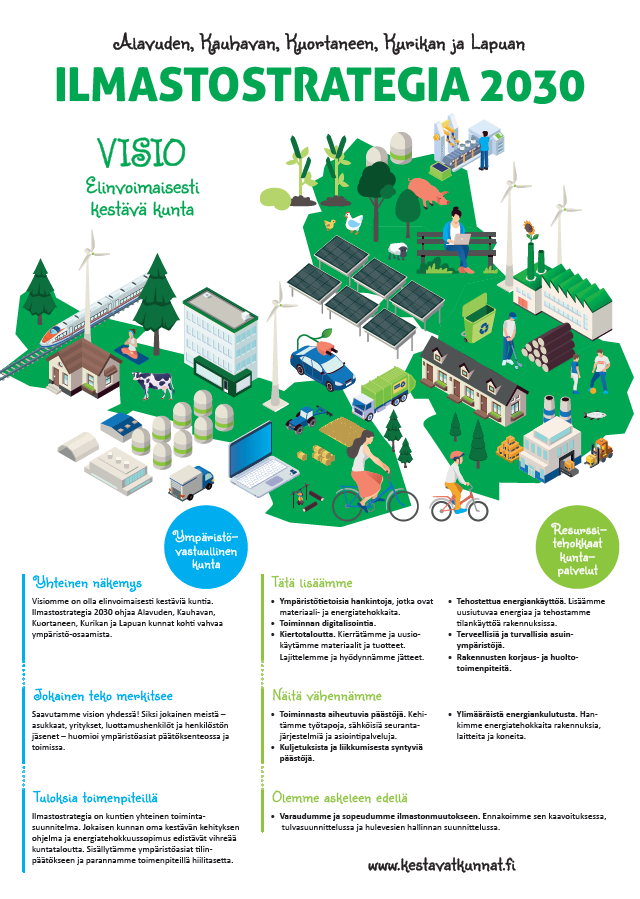 OSAVAIHE 1; tavoitteettoteuma1) Kuntakohtaiset energiansäästötiimit toimivat hankkeen "työrukkasina". Tiimit valmistelevat hankkeen asioita, selvittävät sisäisiä toimia ja tehostamiskeinoja sekä tekevät esityksiä toimielimille/ johtoryhmälle/ ilmastofoorumille. Hanke koordinoi tiimien toimintaa. Tavoitteena oli saada tiimit kuntien pysyväksi toiminnaksi.Energiansäästötiimien toiminta on käynnissä. Tiimien toimintaa koordinoi hankkeessa työskentelevä ilmastokoordinaattori yhdessä tiimien puheenjohtajien kanssa. Tiimit osallistuivat aktiivisesti ilmastostrategian ja kestävän kehityksen ohjelmien laadintaan sekä hankkeen muuhun toimintaan. Toimintaa jatketaan. 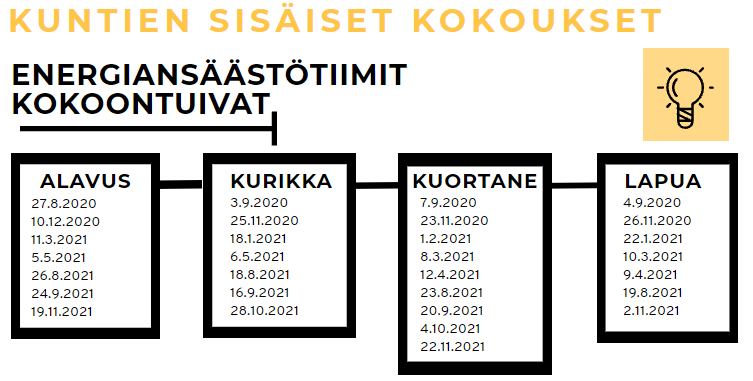 2) Perustetaan virkamiesjohdon ilmastofoorumi, joka syventää kuntien yhteistyötä ja edistää toimenpiteitä kunnissa. Ilmastofoorumissa luodaan konkreettisia yhteisiä tavoitteita ja selvitetään yhteistyömahdollisuuksia. Virkamiesjohdon tietous ja osaaminen lisääntyvät, joka lisää ilmastoasioiden huomioonottamista päätöksenteossa. Tavoitteena kuntien pysyväksi toimintatavaksi.Hankkeessa perustettiin kuntajohtajien ilmastofoorumi, johon kutsuttiin kuntajohtajat ja yksi energiansäästötiimin edustaja kuntaa kohden tiedonvaihdon turvaamiseksi ilmastofoorumin ja energiansäästötiimien välillä. Kunta-johtajien ilmastofoorumi kokoontui 9.9.2020, 20.1.2021, 17.2.2021, 15.3.2021, 10.5.2021, 22.6.2021, 13.9.2021 ja 11.11.2021.3) Ylikunnallinen ohjaustiimi koordinoi hankkeen toimintaa yhdessä ilmastokoordinaattorin kanssa ja osallistuu hankkeen toimintaan hyväksymällä hankkeessa tuotettava materiaali.Kestävät -ilmastoyhteistyöllä on yhteinen ylikunnallinen ohjaustiimi, jossa on edustajia jokaisesta mukana ole-vasta kunnasta, Etelä-Pohjanmaan Ely-keskuksesta sekä Etelä-Pohjanmaan liitosta. Tiimissä on yhteensä 21 jäsentä ja sen puheenjohtajana toimii Lapuan kaupungin elinkeinojohtaja Jouko Vuolle. Ohjaustiimi kokoontui 3.9.2020, 19.11.2020, 28.1.2021, 19.3.2021, 7.10.2021 ja 15.12.2021.Muu ylikunnallinen yhteistyöRuuantuotannon ilmastovaikutukset 15.9.2020, Ajoneuvo- ja palveluliikenne hankinnat 24.9.2020, Maankäytön ratkaisut ilmastotyössä 27.8.2020 ja 16.4.2021, Sote- ja koulutuspalveluiden ilmastoratkaisut 21.4, Katu- ja vesihuollon ilmastotoimet 27.4.2021, Ilmastoviestintä 7.5.2021 ja 9.6.2021.OSAVAIHE 2; tavoitteettoteuma1) Päivitetään kuntien yhteinen ilmastostrategia ja laaditaan kunnille kestävän kehityksen ohjelmat, joissa on laadullisia ja määrällisiä tavoitteita kuntien ilmastovaikutusten vähentämiseksi sekä seurantajärjestelmä. Ilmastostrategia ja ohjelmat hyväksytään kuntien luottamuselimissä.Kuntien yhteinen ilmastostrategian päivitys ja kuntakohtaiset kestävän kehityksen ohjelmat saatiin valmiiksi syksyllä 2021. Osa kunnista vie asian hyväksyttäväksi syksyn 2021 aikana ja osa keväällä 2022 kunnan strategian käsittelyn yhteydessä. Alavuden kaupungissa toteutettiin kestävän kehityksen ohjelmalle syksyn 2020 aikana toimeenpanosuunnitelma, sillä kestävän kehityksen ohjelma on niin uusi, että sillä ei ollut Alavudella päivitystarvetta. Päivitystyö edellytti aktiivista ylikunnallista osallistumista työhön. 2) Laaditaan kuntien henkilökunnalle toimintaohje, miten strategian ja kestävän kehityksen ohjelmien tavoitteet huomioidaan omassa työskentelyssä.Toimintaohje laadittiin henkilöstölle syksyn 2021 aikana. 3) Laaditaan luottamushenkilöille kuntakohtaiset raportit kuntien ilmastopäästövähennyksistä ja -vaikutuksista keväällä 2021.Kuntiin laadittiin syksyllä 2020 kuntakohtaiset raportit energiatehokkuussopimuksen tilanteesta vuodelta 2019 ja merkityksestä kuntatalouteen. Vuoden 2020 osalta kyseinen raportti tehtiin kesällä 2021. Tilanteesta on tiedotettu valtuutetuille Kestävät -uutiskirjeen välityksellä.OSAVAIHE 3; tavoitteettoteuma1) Kuntien lähtötilanne kartoitetaan kyselyllä, joka on suunnattu kuntien kiinteistöistä ja ajoneuvoista vastaaville henkilöille. Kiinteistöjen osalta selvitetään mm. miten kunnissa on otettu huomioon hiilineutraaliuteen vaikuttavat asiat. Ajoneuvojen osalta tavoitteena on kartoittaa, miten direktiivi puhtaista ajoneuvoista olisi paras ottaa käytäntöön ja miten kuntien omien ajoneuvojen ja ostopalveluihin liittyvien kuljetusten osalta on ilmastoasiat huomioitu nykyisin.Alavuden kaupunki laati henkilöstölleen kyselyn ilmastokoordinaattorin tuella kestävän kehityksen näkökulmien huomioimisesta jo vuoden 2020 syksyllä. Samassa yhteydessä selvitettiin tarvetta huomioida sähköautojen latausmahdollisuuksia työyksikkökohtaisesti. Lapualla, Kurikassa ja Kuortaneella toteutettiin kestävän kehityksen kyselyt keväällä ja syksyllä 2021. 2) Kyselystä laaditaan raportti, jossa esitetään yhteenveto ja kuntavertailu sekä johtopäätökset kuntien yhteistyömahdollisuuksista ja yhteisten tavoitteiden asettamisesta kuntien kiinteistöille, ajoneuvoille ja energiantuotannolle. Selvitysraportissa esitetään, millä keinoilla päästään parhaisiin tuloksiin, mitä toimia kuntiin on tulossa ja millaisia yhteistyömahdollisuuksia kuntien kesken voisi olla. Hankkeessa laadittiin vihreän energiankäytön selvitykset vuodelta 2020 ja selvitettiin myös yhteistyössä kuntien henkilöstön ja energiayhtiöiden kanssa tulevaisuuden tilannetta energiankäytön vihreän energian osuudesta vuosina 2025 ja 2030. Selvityksessä huomioitiin kunnan käyttämä sähkö- ja lämpöenergia sekä ajoneuvot ja työkoneet sekä palveluliikennehankinnat.OSAVAIHE 4; tavoitteettoteuma1) Hankkeessa luodaan Kestävät -nettisivuille ilmastokohtaamispaikka teemalla ”ilmastotekoja kunnan alueella” alueen yritysten ympäristöviestinnän edistämiseksi. Kaikista kunnista on tavoitteena löytää väh. 3-5 yritystä. Ilmastoyhteistyötä tehdään kuntien elinkeinotoimen tai elinkeinoyhtiöiden kanssa. Ilmastotekoja esitellään myös sosiaalisessa mediassa. Yritysyhteistyön avulla pyritään vaikuttamaan ilmastotoimien positiivisuusmarkkinointiin, nettisivuilla yrityksien ilmastoratkaisut toimivat alueellisina hyvinä esimerkkeinä ja kannustavat alueen muita yrityksiä tekemään investointeja ilmaston hyväksi.Hankkeen voimin etsittiin jokaisesta mukana olevasta kunnasta yrityksiä, jotka toimivat kestävän kehityksen periaatteella tai ovat tehneet jonkin ilmastoteon tai esimerkiksi yrityksen energiatehokkuuden parantamistoimenpiteen. Niistä tiedotetaan hankkeen nettisivuilla kuntien ilmastotekojen yhteydessä. Tavoitteena on, että yritykset oppivat toisiltaan hyvien esimerkkien avulla. Yrityksiä lähestyttiin mm. kuntien elinkeinotoimien kautta ja markkinoitiin somessa videon avulla: (171) Kestävät-ilmastotyö - YouTube Ilmastoteot löytyvät kuntien ilmastotekojen alta: Kunnat - Kestävät Kunnat (kestavatkunnat.fi)OSAVAIHE 5; tavoitteet1) Hankkeessa järjestetään jokaisessa kunnassa koulutustilaisuus kunnan luottamushenkilöille ja ylimmille virkamiehille. Koulutuksessa esitellään kunnan nykytilaa ja mahdollisuudet ilmastomyönteisten ratkaisujen tekemiseksi.Ilmastokoordinaattori on tiedottanut kuntien energiansäästötiimeille tarjolla olevista webinaareista aiheeseen liittyen sähköpostilla ja energiansäästötiimien kokouksissa. Ilmastokoordinaattori piti Alavuden tarkastuslautakunnan kokouksessa 23.10 tunnin mittaisen selonteon ilmastotyöstä kaupungissa. Lapuan kaupungin ympäristölautakunnalle on esitelty työn tuloksia ja ilmastoyhteistyötä keväällä 2021. Kuntajohtajien ilmastofoorumilla esiteltiin alueen ilmastotyötä ja yhteistyötä laajasti. Tämän jälkeen kuntajohtajat ovat olleet aktiivinen osapuoli Kestävät -ilmastoyhteistyössä. Luottamushenkilöille on tiedotettu energiatehokkuuden parantumisesta kunnissa. Luottamushenkilöille on laadittu myös tunnin mittainen esitys ilmastotoimista, ilmastostrategiasta ja kestävän kehityksen ohjelmista, energiatehokkuuden parantumisesta sekä tulevista ilmastoon liittyvistä vaatimuksista. Luottamushenkilöiden iltakoulu on pidetty 25.11.2021.2) Kuntien hankintahenkilöille järjestetään kestävien ja ympäristömyönteisten hankintojen koulutus.Motiva Oy järjesti yhteistyössä Energiaviraston rahoittaman alueellisen energianeuvojan sekä HankintaKEINOn muutosagentin kanssa yhteisen koulutustilaisuuden kestävistä ja energiatehokkaista hankinnoista 3.11.2020. Koulutuksesta tiedotettiin Kestävät -ilmastoyhteistyökuntien henkilöstölle laajasti ja osallistujia tuli joka kunnasta. Tilaisuus oli kohdennettu koko Etelä-Pohjanmaalle. Energianeuvonnan ja HankintaKEINOn kuulumiset esiteltiin kaikissa ohjaustiimin ja energiansäästötiimien kokouksissa.3) Hankkeessa järjestetään syksyllä 2020 ja 2021 ilmastomatka kuntien työntekijöille ja sidosryhmille kotimaan kohteeseen. Kohde valitaan siten, että alueella on tehty paljon työtä ilmastoasioiden hyväksi ja ratkaisuja voitaisiin hyödyntää omallahankealueella. Hankkeesta järjestetään kuljetus kohteeseen ja osallistujat vastaavat muista kustannuksistaan itse.Syksylle 2020 oli suunniteltu ja järjestetty ilmastomatka, joka kohdentui Raaheen, Kalajoelle ja Kokkolaan. Matka jouduttiin siirtää koronapandemian vuoksi ensin keväälle, sitten kesälle ja lopulta syksylle 2021. Lopulta matka jouduttiin perumaan koronatoimien vuoksi. Matkaa varten varattua budjettia käytettiin ilmastostrategian visualisointiin Ympäristöministeriön hyväksynnän kautta.Kustannusten erittelyHankkeeseen varattu, €Maksukaudella 1.8.-31.12.2020 kertyneet kustannukset, €Maksukaudella 1.1.-30.11.2021 kertyneet kustannukset, €Kertyneet kustannukset yhteensä hankkeen aikana, €Palkka- ja henkilöstösivukustannukset4 224 €0 €4 773,86 €4 773,86 €Ulkopuoliset palvelut77 500 €20 481,34 €57 714,96 €78 196,30 €Yleiskustannukset676 €0 €0 €0 €Muut kustannukset1 000 €0 €2 217,50 €2 217,50 €Maksukauden avustuskelpoiset kustannukset yht83 400 €20 481,34 €64 706,32 €85 187,66Ympäristöministeriön rahoitus50 000 €12 288,80 €37 711,20 €50 000 €Kuntien omarahoitus 33 400 € *8 192,54 €26 995,12 €35 187,66 €Hankkeeseen varattu, €Maksukaudella 1.8.-31.12.2020 kertyneet kustannukset, €Maksukaudella 1.1.-30.11.2021 kertyneet kustannukset, €Kertyneet kustannukset yhteensä hankeaikana, €Lapuan kaupunki9 552 €2 334,87 €7 721,76 €10 056,33 €Muut kunnat (Alavus, Kuortane ja Kurikka)23 848 €5 857,66 €19 273,37 €25 131,33 €